Name _______________________________________Friday Review Math 6 > Due:  Monday, September 10thEvery Friday you will receive a Friday Review to complete over the weekend.  These will consist of 5th and 6th grade concepts for you to practice.  This will be collected each Monday and count as an informal grade.  Since the Friday Review contains all problems that should be review, we ask that you use resources to help you answer the problems. For example, you can ask a parent or friend, look at your notes, find tutorials online, etc.  If you ask for help, do not simply get the answer, but instead learn the process of how to solve the problem.  Then, attempt it on your own.Directions:  Solve ALL problems on lined paper.  Show your work for each problem.  Write your final answer on the spaces provided on this worksheet.  You may NOT use a calculator!!List the factors for each number.1.	36						1.	____________________________2.	50						2.	____________________________Express each improper fraction as a mixed number.3.							3.	____________________________4.							4.	____________________________Solve.  Simplify your fractions.5.	34 x 126					5.	_____________________________6.  	    +    	  				               6.	_____________________________Solve.7.   What is the area of a parallelogram that has a             7.	_____________________________       base of 11.5 inches and a height of 6.2 inches?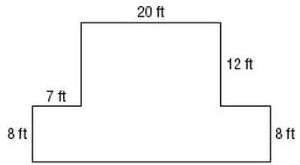 8.	Find the area.		                                                               	8.	____________________________Round each number to the given place value.9.	54.2483; hundredths				9.	_____________________________10.	0.12843; tenths					10.	_____________________________